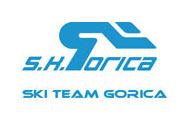 SMUČARSKI KLUB GORICAO R G A N I Z I R AOdprto tekmovanje za POKAL SMUČARSKEGA KLUBA GORICA 2018 V VELESLALOMUKRAJ: SMUČIŠČE KANIN - trosedežnicaDATUM: NEDELJA, 22. APRIL 2018, ob 10.00 uri PRIJAVNINA:  BREZPLAČNOZBOR IN PREVZEM ŠTEVILK:  na Kaninu ob 9.00 uriPRAVILA IN PROGRAM TEKMOVANJA:OGLED PROGE: med 9.15 in 9.45 uro. START TEKMOVANJA: ob 10.00 uri PRIJAVE: na email  ziga.cigoj@skgorica.si ali info@skgorica.com , do četrka, 19.04.2018,  do 16.00 (podatki ime, priimek, leto rojstva)ŽREBANJE STARTNIH ŠTEVILK:  petek, 20.04.2018, v prostorih SK Gorica Vsi tekmovalci tekmujejo na lastno odgovornost. Tekmovanje bo izvedeno na en količek. Tekmuje se po pravilih Smučarske zveze Slovenije !PRITOŽBE se vloži 15 minut po koncu tekmovanja pri vodji tekmovanja proti kavciji 50 €. V primeru upravičenosti pritožbe se kavcija vrne. PRIZNANJA: Prvi trije tekmovalci v posamezni kategoriji prejmejo medalje, od 4. do 6. mesta pa diplome; Pokal SK Gorica prejmeta tekmovalec in tekmovalka z najboljšima doseženima rezultatoma! Razglasitev rezultatov in podelitev priznanj bo predvidoma 0b 13.00 uri v restavraciji na Kaninu.Vse dodatne informacije v zvezi tekmovanja dobite na tel.št. 031 222 496 (Borut) Pričetek obratovanja gondole je ob 7.30 uri K A T E G O R I J E : do 10 let AŠ letnik 2008-09 MCCE, MCCI  letnik 2006-07 CCE, CCI  letnik 2004-05 MDE, MDI letnik 2002-03 SDE, SDI letnik 1998- 2001 ME, MI letnik 1984-97 ČLE, ČLI 1 	letnik 1963-83 ČLE, ČLI 2 letnik 1962 in starejši VET-E, VET-IŽelimo vam ugodno smuko in dobre rezultate!V a b l j e n i !(pridržujemo si pravico do sprememb programa, glede na vremenske pogoje)